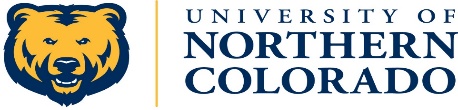 Title of the Study: Partnership in the Education of students who are Deafblind: A look at factors that influence parent attitudes toward the partnership they have with their child's educational teamDear Parent/Caregiver:I am a doctoral student at the University of Northern Colorado researching parent/caregiver satisfaction with previous or current educational teams. Please read the information below and let us know if you would be interested in filling out a survey on working with IEP teams.  It is anticipated that the survey will take no more than 15 minutes to complete.You are eligible to participate if:You are over the age of 18You are a parent or caregiver of at least one child who is deafblindYou have attended at least one IEP meetingHow Can this Study Help?This research study will benefit the field of special education by investigating and learning about how IEP teams can better collaborate. We want to know about your experiences so we can improve parent-educator interactions. Will My Answers Be Confidential?Your answers will be kept confidential and all survey responses are anonymous.  All data will be reported in aggregate.What Happens After the Study?After the study is completed, I will write the results into the form of a research study for publication. If you are interested and available, please go to ______________ and send us your email address so we can send the survey link to you.Thank You!Ms. Lanya McKittrick, mcki9421@bears.unco.eduDr. William Merchant, Research Advisor, William.merchant@unco.eduUniversity of Northern Colorado			